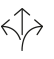 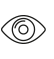 40 F IS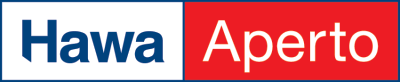 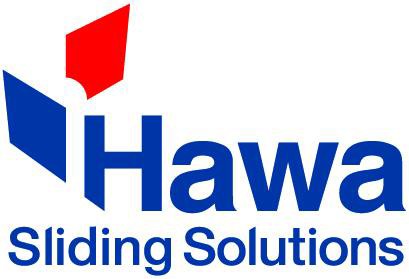 Garantie	Für die einwandfreie Funktion der von Hawa gelieferten Produkte und für die Haltbarkeit sämtlicher Teile mit Ausnahme von Verschleissteilen leistet Hawa Gewähr für die Dauer von 2 Jahren ab Gefahrenübergang.Produktausführung	Hawa Hawa Apert 40 F IS bestehend aus Laufschiene inkl. Bogen für Parkraum (Aluminium Wandstärke 2,8 mm) 2-teilig, Aufhängelaschen, Laufwerk mit Kugellagerrollen, Befestigungs- topf mit Aufhängeschraube, Distanzen für Türfugen, Endpuffer, Führungszapfen unten, BodenführungsprofilOptional:(….) Mittelpuffer(….) AusrichtbeschlagSchnittstellen	Türblattoben, hinten Bohrung für AufhängungGeschraubte Befestigung des AufhängetopfsTürdicke 19–25 mmFührungsteil unten, hinten aufgeschraubtParkraumbis 7 SchiebetürelementenHawa Sliding Solutions AGUntere Fischbachstrasse 4, 8932 Mettmenstetten, SchweizTel. +41 44 787 17 17, info@hawa.com, www.hawa.com	1